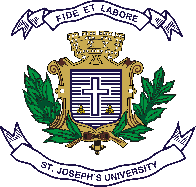 ST JOSEPH’S UNIVERSITY, BENGALURU -27M.S.W– III SEMESTER SEMESTER EXAMINATION: OCTOBER 2023(Examination conducted in November /December 2023)SWDS9821:LABOUR WELFARE AND INDUSTRIAL RELATIONS(For current batch students only)Time: 2 Hours									Max Marks: 50 This paper contains TWO printed pages and THREE partsPART - AAnswer any FIVE of the following			  	    	 5X2=10Mention the parties involved in industrial relations . Write any two wage related legislations. What do you mean by industrial democracy?Discuss the term arbitration.Write any two objects of Industrial Standing Order Act, 1947. Highlight any two functions of  ILO . Mention any two measures of industrial safety. PART - BAnswer any FOUR of the following				  	     	4X5=20Explain the approaches of Industrial Relations?What are the various provisions under The Employees Provident Fund & Miscellaneous Provisions Act , 1952?What are the rights and responsibilities of Trade Unions in India.Elaborate the importance of works committee in an Industry.Enlist any two approaches of Labour Welfare. PART - CAnswer any TWO of the following			  	 	    	2X10=20Elaborate the provisions of  Industrial Dispute Act 1947.Define collective bargaining. Explain the levels and procedures of Collective Bargaining.Discuss the problems of unorganised labours in India.